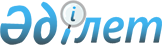 О проекте Указа Президента Республики Казахстан "О мерах по реализации Конвенции о международном порядке взыскания алиментов на детей и других форм содержания семьи от 23 ноября 2007 года"Постановление Правительства Республики Казахстан от 24 апреля 2017 года № 221
      Правительство Республики Казахстан ПОСТАНОВЛЯЕТ:
      внести на рассмотрение Президента Республики Казахстан проект Указа Президента Республики Казахстан "О мерах по реализации Конвенции о международном порядке взыскания алиментов на детей и других форм содержания семьи от 23 ноября 2007 года". О мерах по реализации Конвенции о международном порядке взыскания алиментов на детей и других форм содержания семьи от 23 ноября 2007 года
      В соответствии с Конвенцией о международном порядке взыскания алиментов на детей и других форм содержания семьи, совершенной в Гааге 23 ноября 2007 года, (далее - Конвенция) ПОСТАНОВЛЯЮ:
      1. Определить от Республики Казахстан в соответствии с Конвенцией: Центральным органом - Министерство юстиции Республики Казахстан; государственными органами, уполномоченными на выполнение положений Конвенции:
      по поручениям судов Республики Казахстан, судов иностранных государств, заявлениям физических лиц по вопросам признания, вынесения, изменения судебных решений, для выполнения мер, направленных на международное взыскание алиментов, - Департамент по обеспечению деятельности судов при Верховном Суде Республики Казахстан (аппарат Верховного Суда Республики Казахстан);
      по содействию в получении необходимой информации о доходах или, при необходимости, других сведений о финансовом положении должника или кредитора, включая обнаружение активов, - Министерство финансов Республики Казахстан.
      2. Министерству иностранных дел Республики Казахстан уведомить Постоянное Бюро Гаагской Конференции по международному частному праву о принятом решении в установленном порядке.
      3. Настоящий Указ вводится в действие со дня его подписания.
					© 2012. РГП на ПХВ «Институт законодательства и правовой информации Республики Казахстан» Министерства юстиции Республики Казахстан
				
      Премьер-Министр
Республики Казахстан 

Б. Сагинтаев

      Президент
Республики Казахстан

Н.Назарбаев
